Отчето деятельности апробационой площадки ФГОС ОООв период 2014-2016 гг.Муниципальный район/городской округ: Усольский муниципальный районОбразовательная организация (полное наименование): Муниципальное бюджетное общеобразовательное учреждение Усольская средняя общеобразовательная школа № 1 (МБОУ УСОШ № 1)ФИО руководителя апробационной площадки: 2014-2015гг. Сабурова Г.В., 2015-2016гг. Пегушина С.Ю.Контакты руководителя апробационной площадки номер телефона: 8(3424)422586e-mail: usol.sch1@gmail.comКоличество педагогов – участников реализации программы апробационной деятельности: 6 человекТема/темы работы (по годам)2014 г.: Формирование и оценка познавательных УУД: умение сравнивать и классифицировать объекты.2015 г.: Формирование и оценка познавательных УУД: умение строить логическое рассуждение.2016 г.: Формирование и оценка познавательных УУД: умение устанавливать причинно-следственные связи.Участие в краевых научно-методических проектах Перечень продуктов, подготовленных школой и размещенных на портале ФГОС ООО (http://fgos.iro.perm.ru)Мероприятия, в рамках которых школа транслировала опыт, полученный в ходе апробационной деятельностиПерспективы работы в статусе апробационной площадки в 2017-2018 г.г. темы: 1) Формирование и оценка умения создавать, применять и преобразовывать знаки и символы, модели и схемы для решения учебных и познавательных задач. 2) Смысловое чтение. Количество участников реализации программы апробационной деятельности (планируемое): 8 человек учреждение - организатор краевых научно-методических проектов сопровождения введения ФГОС, с которым планируется взаимодействовать:  ИРО ПКДиректор школы____________________Н.П. КурешоваИсп.: зам. директора по УВРПегушина Светлана Юрьевна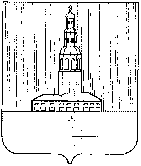 Муниципальное бюджетное общеобразовательное учреждение Усольская средняяобщеобразовательная школа  № 1.Усолье, Пермский крайул. Солеваров  д.161тел./факс (3424)  42-25-86ИНН/КПП 5952004738/591101001ОГРН 1025901710504Муниципальное бюджетное общеобразовательное учреждение Усольская средняяобщеобразовательная школа  № 1.Усолье, Пермский крайул. Солеваров  д.161тел./факс (3424)  42-25-86ИНН/КПП 5952004738/591101001ОГРН 1025901710504Муниципальное бюджетное общеобразовательное учреждение Усольская средняяобщеобразовательная школа  № 1.Усолье, Пермский крайул. Солеваров  д.161тел./факс (3424)  42-25-86ИНН/КПП 5952004738/591101001ОГРН 1025901710504Муниципальное бюджетное общеобразовательное учреждение Усольская средняяобщеобразовательная школа  № 1.Усолье, Пермский крайул. Солеваров  д.161тел./факс (3424)  42-25-86ИНН/КПП 5952004738/591101001ОГРН 1025901710504Муниципальное бюджетное общеобразовательное учреждение Усольская средняяобщеобразовательная школа  № 1.Усолье, Пермский крайул. Солеваров  д.161тел./факс (3424)  42-25-86ИНН/КПП 5952004738/591101001ОГРН 1025901710504Муниципальное бюджетное общеобразовательное учреждение Усольская средняяобщеобразовательная школа  № 1.Усолье, Пермский крайул. Солеваров  д.161тел./факс (3424)  42-25-86ИНН/КПП 5952004738/591101001ОГРН 1025901710504Муниципальное бюджетное общеобразовательное учреждение Усольская средняяобщеобразовательная школа  № 1.Усолье, Пермский крайул. Солеваров  д.161тел./факс (3424)  42-25-86ИНН/КПП 5952004738/591101001ОГРН 1025901710504Муниципальное бюджетное общеобразовательное учреждение Усольская средняяобщеобразовательная школа  № 1.Усолье, Пермский крайул. Солеваров  д.161тел./факс (3424)  42-25-86ИНН/КПП 5952004738/591101001ОГРН 1025901710504                           По месту требования09.12.16№72                           По месту требованияНа №от                           По месту требованиягодНазвание проектаУчреждение – организатор проектаФИО руководителя проектаКол-во участников проекта от школыНаличие сертификатов об участии в проектах2014Смысловое чтениеИРО ПКТаизова О.С.612016Разработка и апробация инновационной практики формирования и оценивания новых образовательных результатов в курсе истории в контексте требований ФГОСИРО ПКЗавадская Е.Н.152016Концепция развития математического образованияИРО ПКПавелкин В.Н.11годНазвание продуктаАвторы Адрес размещения на портале 2014Разработка и апробация программы краткосрочного курса «Сравнение и классификация».Сабурова Г.В., Шириханова Е.П.http://fgos.iro.perm.ru2015Разработка и апробация программы краткосрочного курса «Учимся строить логическое рассуждение».Пегушина С.Ю.2016Разработка и апробация программы краткосрочного курса «Учимся устанавливать причинно-следственные связи».Разработка и апробация пакета дидактических материалов по формированию и оцениванию предметных образовательных результатов деятельностного типа в курсе истории основной школы в контексте требований ФГОС ООО.Шириханова Е.П.годФорма трансляции (проведение семинара, участие в семинаре/конференции, сообщение, мастер-класс, др.)  Содержание транслируемого опыта (кратко, не более 10 слов по каждой позиции)Наличие документа, подтверждающего факт трансляции (сертификат, диплом, др.)Институциональный уровеньИнституциональный уровеньИнституциональный уровеньИнституциональный уровень2014Образовательные практики, 5-6, 10 классыФормирование и оценка умения определять понятие; сравнивать и классифицировать; умение выстраивать логические связи.Программы краткосрочных курсов2015Образовательные практики, 5-6 классыФормирование и оценка умения определять понятия; умения сравнивать и классифицировать.Программы краткосрочных курсов2016Образовательные практики, 5-6, 7б классыФормирование и оценка умения определять понятия; умения сравнивать и классифицировать; умения выстраивать логические связи.Программы краткосрочных курсовМуниципальный уровеньМуниципальный уровеньМуниципальный уровеньМуниципальный уровень2014Научно-практическая конференция, мастер-классФормирование и оценка умения определять понятия.сертификат2015Научно-практическая конференция, сообщениеФормирование и оценка умения выстраивать логические связи. сертификат2016Научно-практическая конференция, мастер-классФормирование и оценка умения определять понятие, умение сравнивать и классифицировать, организация проектной деятельности.сертификатРегиональный уровеньРегиональный уровеньРегиональный уровеньРегиональный уровень2014Краевая конференция «Подготовка к введению ФГОС в основной школе»Выступление на тему «Формирование и оценка умения определять понятие, сравнивать и классифицировать».сертификат2014Публикация в сборнике материалов Министерства образования и науки Пермского края ИРО ПК «Подготовка к введению ФГОС в основной школе из опыта работы краевых площадок Пермского края»Публикация статьи «Формирование и оценка умения определять понятие, сравнивать и классифицировать».сборник2016 Краевая конференция «Инновационные механизмы достижения новых образовательных результатов обучающихся в условиях реализации ФГОС общего образованияВыступление на тему «Разработка и апробация инновационной практики формирования и оценивания новых образовательных результатов в курсе истории в контексте требований ФГОС»сертификатУровень Российской ФедерацииУровень Российской ФедерацииУровень Российской ФедерацииУровень Российской Федерации